О внесении изменения в решение Кировского районного исполнительного комитета от 14 мая 2018 г.    № 8-11На основании пункта 1 статьи 40 Закона Республики Беларусь               от 4 января 2010 года «О местном управлении и самоуправлении в Республике Беларусь» Кировский районный исполнительный комитет РЕШИЛ:1. Приложение к решению Кировского районного исполнительного комитета от 14 мая 2018 г. № 8-11 «Об организации в 2018 году оплачиваемых общественных работ, финансируемых из средств бюджета государственного внебюджетного фонда социальной защиты населения Республики Беларусь» (Национальный правовой Интернет-портал Республики Беларусь, 23.05.2018, 9/89328) изложить в следующей редакции:«Приложениек решению Кировского районного исполнительного комитета 14.05.2018 № 8-11(в редакции решения Кировского районного исполнительного комитета30.07.2018 №12-10)ПЕРЕЧЕНЬорганизаторов, объектов и видов оплачиваемых общественных работ, финансируемых из средств бюджета государственного внебюджетного фонда социальной защиты населения Республики Беларусь, сроки их проведения, объем финансирования и количество трудоустраиваемых граждан по Кировскому району на 2018 год2. Контроль за выполнением настоящего решения возложить на заместителей председателя Кировского районного исполнительного комитета по курируемым вопросам, управление по труду, занятости и социальной защите Кировского районного исполнительного комитета.3. Настоящее решение вступает в силу после его официального опубликования.Председатель	А.М.БутаревУправляющий делами	Е.А.СакадынецСОГЛАСОВАНОПервый заместитель председателякомитета по труду, занятости исоциальной защите Могилевскогообластного исполнительного комитета	А.Т.Крикунов27.07.2018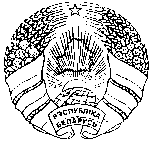 МАГІЛЁЎСКІ АБЛАСНЫВЫКАНАЎЧЫ КАМІТЭТМОГИЛЕВСКИЙ ОБЛАСТНОЙ ИСПОЛНИТЕЛЬНЫЙ КОМИТЕТКІРАЎСКІ РАЁННЫВЫКАНАЎЧЫ КАМІТЭТКИРОВСКИЙ РАЙОННЫЙ ИСПОЛНИТЕЛЬНЫЙ КОМИТЕТРАШЭННЕРЕШЕНИЕ 30 июля 2018 г. №12-10          г. Кіраўскг.КировскОрганизаторы оплачиваемых общественных работНаименование объектов и виды выполняемых работСумма финансирования из средств бюджета государственного внебюджетного фонда социальной защиты населения Республики Беларусь, рублейКоли-чество трудо-устраиваемых граждан,человекСроки прове-дения работДобоснянский сельский исполнительный комитетТекущий ремонт ограждения по улице Центральная деревни Лёвковичи, текущий ремонт ограждения по улице Савченко в агрогородке Добосна, текущий ремонт ограждения по улице Молодежная  в агрогородке Добосна 19359,4127IIкварталДобоснянский сельский исполнительный комитетБлагоустройство территорий Добоснянского сельсовета в агрогородке Жиличи640,302III кварталИТОГОИТОГО19999,7129